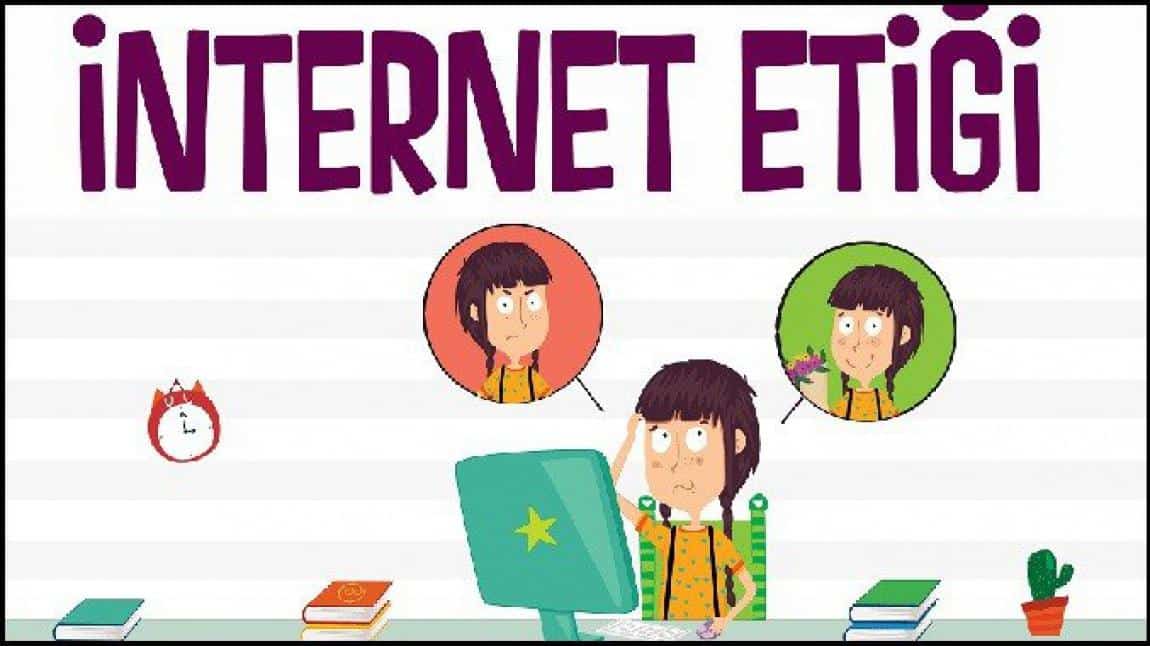 İNTERNET ETİĞİ KURALLARIOkulumuzda;Çevrim içi ortamlar kimseye zarar vermek için kullanılamazBilgisayar, yalan bilgileri yaymak için ve hırsızlık yapmak için kullanılamazDiğer kullanıcıların dosyalarına izinsiz bir şekilde erişim sağlanamazBedeli ödenmeyen yazılımlar ve programlar kullanılamazİnternet ortamında uygun olmayan (yasadışı) içerikleri indirilmez, paylaşılmaz veya saklanmazFikir ve sanat eserleri ile telif hakları ve lisanslama konusunda titiz davranılmalıdır.Telif hakkı olan materyallerin lisanssız kopyaları oluşturulmamalıSahibi olunmayan eserler topluluklarla paylaşılmamalıdır.Elektronik ortamlara bağlanan cihazlara, sistemlere veya sistemlerde bulunan bilgi kaynaklarına erişim yetkiniz yok ise girilemeyeceği ve kasıtlı olarak sisteme müdahale edilemeyeceği veya işleyişinde değişiklikler yapılamayacağı her zaman hatırda tutulmalıdır.